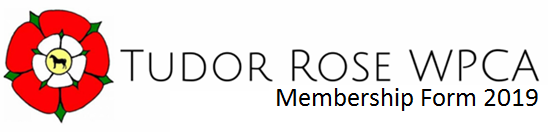 Please note:Junior members must not have attained their 18th birthday by the 1st of January in the year of the membershipFamily members are only entitled to ONE VOTE at the AGMMemberships will be valid from 1st of January until the 31st of December Please return this application form and a SAE (for your Membership Card return) to :Ellen Gardiner, Broad Carr Farm, Haslingden Old Road, Oswaldtwistle, Lancashire BB5 3RTPlease make cheques payable to “ TRWPCA “ if you need more information please call Ellen on 07814660162Thank-you for supporting the Tudor Rose WPCA in 2019Secretary UsePriceMembership OptionMembership Option£11Senior Showing Membership£6Junior Showing Membership£16Family Membership (2 plus immediate family all living at the same address)£6Non-showing MembershipFull NameAddressContact Number(s)Email AddressAdditional Family Membership NamesPlease tick how you would prefer to receive the TRWCA newsletter & information.PostEmailMembership NumberPayment Via